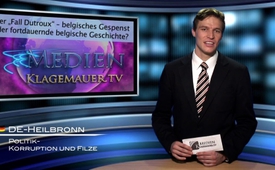 Der „Fall Dutroux“ – belgisches Gespenst oder fortdauernde belgische Geschichte?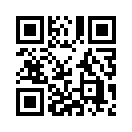 Der belgische Abgeordnete
Laurent Louis beschuldigte
unter anderem den Premierminister
Belgiens, Elio Di Rupo,
pädophil zu sein. Diese Aussage ...Der belgische Abgeordnete
Laurent Louis beschuldigte
unter anderem den Premierminister
Belgiens, Elio Di Rupo,
pädophil zu sein. Diese Aussage
stützte er auf verschiedene Fakten
aus Vernehmungsprotokollen
und Zeugenaussagen. Zudem
bezeichnete er einen Journalisten
als Beschützer von
Pädophilen. Das rief die Brüsseler
Generalstaatsanwaltschaft
auf den Plan, die bei dem Kammerausschuss
für Strafverfolgungen
die Aufhebung der
parlamentarischen Immunität**
von Laurent Louis beantragte.
Wegen dem Vorwurf der Hehlerei
aus Ermittlungselementen
der Dutroux-Akte, Verleumdung
und Ehrabschneidung wurde
die parlamentarische Immunität
von Laurent Louis Ende
2013 aufgehoben.
Ein mutiger Abgeordneter, der
ans Licht bringt, was offensichtlich
verborgen bleiben soll, verliert
also seine parlamentarische
Immunität. Bei den Politikern,
die unter Verdacht stehen, pädophil
zu sein, bleibt dagegen
die parlamentarische Immunität
wie selbstverständlich bestehen
und es werden keine Ermittlungen
aufgenommen. Nach diesem
dubiosen Vorgehen der belgischen
Justiz gegen Louis
rückt der „Fall Dutroux“ aktuell
wieder ins Blickfeld und ruft
nach einer tiefgreifenden Aufklärung
innerhalb der belgischen
Justiz und Politik durch
ein unabhängiges Gericht.


*Marc Dutroux ist ein belgischer Mörder
und Sexualstraftäter, der behauptet,
er selbst sei nur Handlanger gewesen.
Die entführten, sexuell missbrauchten
und getöteten Mädchen seien nicht nur
für ihn, sondern auch für Personen aus
den höchsten Kreisen der Politik bestimmt
gewesen. Während des Prozesses
starben 27 Zeugen, die im Prozess
aussagen wollten. Sogar der
Staatsanwalt beging angeblich Selbstmord.

**Parlamentarische Immunität ist der
Schutz eines politischen Amtsträgers
vor Strafverfolgung aufgrund seines
Amtes.von am./ap.Quellen:http://ostbelgiendirekt.be/andreas-meyer-aufhebung-der-parlamentarischen-immunitaet-von-laurent-louis-33378http://brf.be/nachrichten/national/682583/http://www.grenzecho.net/ArtikelLoad.aspx?aid=cec93b3c-5da1-4c45-b728-95dc990e8872http://www.youtube.com/watch?v=07tnFzEDZZ8http://www.youtube.com/watch?v=cbfzhe_urq4http://www.klagemauer.tv/?a=showmediacomment&amp;blockid=59http://www.klagemauer.tv/?a=showdocumentary&amp;blockid=30Das könnte Sie auch interessieren:---Kla.TV – Die anderen Nachrichten ... frei – unabhängig – unzensiert ...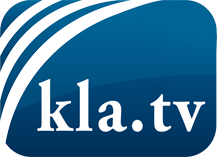 was die Medien nicht verschweigen sollten ...wenig Gehörtes vom Volk, für das Volk ...tägliche News ab 19:45 Uhr auf www.kla.tvDranbleiben lohnt sich!Kostenloses Abonnement mit wöchentlichen News per E-Mail erhalten Sie unter: www.kla.tv/aboSicherheitshinweis:Gegenstimmen werden leider immer weiter zensiert und unterdrückt. Solange wir nicht gemäß den Interessen und Ideologien der Systempresse berichten, müssen wir jederzeit damit rechnen, dass Vorwände gesucht werden, um Kla.TV zu sperren oder zu schaden.Vernetzen Sie sich darum heute noch internetunabhängig!
Klicken Sie hier: www.kla.tv/vernetzungLizenz:    Creative Commons-Lizenz mit Namensnennung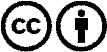 Verbreitung und Wiederaufbereitung ist mit Namensnennung erwünscht! Das Material darf jedoch nicht aus dem Kontext gerissen präsentiert werden. Mit öffentlichen Geldern (GEZ, Serafe, GIS, ...) finanzierte Institutionen ist die Verwendung ohne Rückfrage untersagt. Verstöße können strafrechtlich verfolgt werden.